ПУБЛИКАЦИИ ЗА 2019 ГОД:: УЧЕБНО-МЕТОДИЧЕСКИЕ ПОСОБИЯ И ПРОГРАММЫ1. Электрические и электронные компоненты устройств и систем : учеб.- метод. пособие / В. В. Баранов [и др.]. - Минск : БГУИР, 2019. - 136 с. : ил.2. Проектирование электронных систем безопасности. Лабораторный практикум. В 2 ч. Ч. 2 : Безопасность в местах массового пребывания людей : пособие / В. В. Хорошко [и др.]. - Минск : БГУИР, 2019. - 124 с. : ил.:: СТАТЬИ В ИЗДАНИЯХ, РЕКОМЕНДОВАННЫХ ВАК К ОПУБЛИКОВАНИЮ1. Алексеев, В. Ф. Дуализм инновационных подходов при организации учебного процесса в вузе / В. Ф. Алексеев, Д. В. Лихачевский // Вышэйшая школа. - 2019. - № 1 (129). - С. 46-48.2. Исследование влияния дополнительного экранирования кварцевого генератора СВЧ устройств на снижение уровня побочных спектральных составляющих / Г. А. Пискун, В. Ф. Алексеев, П. С. Романовский, А. А. Стануль // Доклады БГУИР. - 2019. - № 5 (123). - С. 12-17.3. Оптимизация теплового режима приемо-передающего устройства по результатам моделирования тепловых процессов в среде SolidWorks Flow Simulation / Пискун Г. А., Алексеев В. Ф., Романовский П. С., Стануль А. А. // Znanstvena misel journal. - 2019. - Vol. 1, № 35. - P. 47-60.4. Алефиренко, В. М. Угрозы безопасности информационной инфраструктуре объектов различного назначения / В. М. Алефиренко, К. В. Чопик // Znanstvena misel journal. - 2019. - Vol. 1, № 30. - С. 41 - 49.5. Алефиренко, В. М. Виды инфракрасных извещателей и внешние факторы, влияющие на них в системах безопасности / В. М. Алефиренко, И. И. Фурсевич // Znanstvena misel journal. - 2019. - Vol. 1, №31. - С. 48 - 51.6. Рыжковская, М. С. Анализ размеров компонентов биометрических терминалов систем контроля доступа / М. С. Рыжковская, В. М. Алефиренко // Znanstvena misel journal. - 2019. - Vol. 1, №30. - С. 36 - 41.7. Алефиренко, В. М. Выбор извещателей для систем защиты периметра / В. М. Алефиренко, Н. В. Яненко // Znanstvena misel journal. - 2019. - Vol. 1, №31. - С. 51 - 56.8. Баранов, В. В. Изделия силовой электроники, датчики, биомедицинские технологии / В. В. Баранов // Доклады БГУИР. - 2019. - № 3 (121). - С. 70 - 75.9. Чан Бинь Тхан, Тепловое расширение твердых растворов (MnIn2S4)1-x*(AgIn5S8)x / Чан Бинь Тхан, И. В. Боднарь // Доклады БГУИР. - 2019. - № 1 (119). - С. 32 - 37.10. Боднарь, И. В. Магнитные свойства монокристаллов твердых растворов (MnIn2S4)1-х*(AgIn5S8)х / Боднарь И. В., Чан Бинь Тхан // Доклады БГУИР. - 2019. - № 6 (124). - С. 95 - 99.11. Боровиков, С. М. Метод прогнозирования надежности прикладных программных средств на ранних этапах их разработки / С. М. Боровиков, С. С. Дик, Н. К. Фоменко // Доклады БГУИР. - 2019. - № 5 (123). - С. 45-51.12. Bond energy in nanostructured water / S. A. Volchek, V. A. Petrovich, S. V. Granko, V. Yu. Serenkov, V. A. Yakovtseva // International Journal of Nanoscience. - 2019. - Vol. 18. - №. 3-4. - 1940035 (3 pages).:: СТАТЬИ В ДРУГИХ ИЗДАНИЯХ И МАТЕРИАЛАХ КОНФЕРЕНЦИЙ1. Алексеев, В. Ф. Формирование навыков и компетенций при подготовке магистров в новых условиях / В. Ф. Алексеев, Д. В. Лихачевский, В. В. Шаталова // BIG DATA and Advanced Analytics = BIG DATA и анализ высокого уровня : сборник материалов V Международной научно-практической конференции, Минск, 13-14 марта 2019 г. В 2 ч. Ч. 2 / Белорусский государственный университет информатики и радиоэлектроники; редкол. : В. А. Богуш [и др.]. - Минск, 2019. - С. 360 - 365.2. Алексеев, В.Ф. Подготовка магистров в условиях перехода к концепции образования университет 3.0 / В. Ф. Алексеев, Д. В. Лихачевский, В. В. Шаталова // BIG DATA and Advanced Analytics = BIG DATA и анализ высокого уровня : сборник материалов V Международной научно-практической конференции, Минск, 13-14 марта 2019 г. В 2 ч. Ч. 2 / Белорусский государственный университет информатики и радиоэлектроники; редкол. : В. А. Богуш [и др.]. - Минск, 2019. - С. 193 - 196.3. Костюченко, В. В. Угрозы безопасности системы «Умный дом» / В. В. Костюченко, В. М. Алефиренко.4. Костюченко, В. В. Особенности безопасной эксплуатации системы «Умный дом» / В. В. Костюченко, В. М. Алефиренко.5. Алефиренко, В. М. Возможности использования беспилотных летательных аппаратов для решения задач по доставке грузов на ограниченной территории / В. М. Алефиренко, Ф. Ч. Нгуен // Технические науки - от теории к практике : сборник публикаций научного журнала ''Globus'' по материалам XXХХIІІ Междунар. науч.-практ. конф. (г. Санкт-Петербург, 19 мая 2019 г.) / редкол.: В. П. Максимов [и др.]. - С-П. : Научный журнал ''Globus'', 2019. - С. 59 - 69.6. Рыжковская, М. С. Анализ светотехнических характеристик биометрических терминалов систем контроля доступа / М. С. Рыжковская, В. М. Алефиренко // Журнал «Science Time»: материалы Междунар. науч.-практ. конференции Общества Науки и Творчества за май 2019 года. - Казань, 2019. - № 5 (65). - С. 73-85.7. Алефиренко, В. М. Использование беспилотных летательных аппаратов для доставки почты / Алефиренко В. М., Нгуен Ф. Ч. // Современные средства связи: материалы XXIV Международной научно-технической конференции, Минск, 17 - 18 октября 2019 г. / Белорусская государственная академия связи; редкол. : А. О. Зеневич [и др.]. - Минск, 2019. - С. 95 - 96.8. Алефиренко, В. М. Угрозы безопасности информационной инфраструктуре интернет-магазина / Алефиренко В. М., Чопик К. В. // Современные средства связи: материалы XXIV Международной научно-технической конференции, Минск, 17 - 18 октября 2019 г. / Белорусская государственная академия связи; редкол. : А. О. Зеневич [и др.]. - Минск, 2019. - С. 152 - 153.9. Сравнительный анализ программного обеспечения автоматизированных рабочих мест охранной системы безопасности / О. О. Боровская [и др.].10. Принцип функционирования охранной сигнализации административного здания / О. О. Боровская [и др.]11. Программно-аппаратное средство обнаружения препятствий для людей с нарушением зрения / В. Е. Галузо [и др.].12. Преимущества использования видеоаналитики в системах безопасности / А. С. Юрченко [и др.].13. Боровская, О. О. Интеграция систем видеонаблюдения и охранной сигнализации / О. О. Боровская.14. Майоров, Л. В. Подход к оценке эффективности функционирования микропроцессорных устройств с учетом временных отказов / Л. В. Майоров, С. М. Боровиков, О. О. Боровская // Современные наукоёмкие инновационные технологии : сборник статей Международной научно-практической конференции, Челябинск, 5 февраля 2019 г. - Уфа : Аэтерна, 2019. - С. 28-30.15. Бруй, Н. М. Оптимизация управления распределением ресурсов в потоках работ : автореф. дисс. ... магистра технических наук : 1- 40 80 02 / Н. М. Бруй; науч. рук. М. П. Ревотюк . - Минск : БГУИР, 2019. - 10 с.16. Евилин, А. В. Модель расчета эксплуатационной надежности трансформаторов электропитания электронной аппаратуры / А. В. Евилин, С. М. Боровиков, А. В. Будник // Технические средства защиты информации : тезисы докладов ХVII Белорусско-российской научно - технической конференции, Минск, 11 июня 2019 г. / Белорусский государственный университет информатики и радиоэлектроники; редкол. : Т. В. Борботько [и др.]. - Минск, 2019. - С. 26 - 27.17. Боровиков, С. М. Возможный подход к оценке надёжности прикладных программных средств для технологий Big Data / С. М. Боровиков, Лэ Ван Там, С. С. Дик // BIG DATA and Advanced Analytics = BIG DATA и анализ высокого уровня : сборник материалов V Международной научно-практической конференции, Минск, 13-14 марта 2019 г. В 2 ч. Ч. 2 / Белорусский государственный университет информатики и радиоэлектроники; редкол. : В. А. Богуш [и др.]. - Минск, 2019. - С. 77 - 83.18. Боровиков, С. М. Большие данные и принципы разработки аналитических систем / С. М. Боровиков, С. К. Дик, С. С. Дик // BIG DATA and Advanced Analytics = BIG DATA и анализ высокого уровня : сборник материалов V Международной научно-практической конференции, Минск, 13-14 марта 2019 г. В 2 ч. Ч. 2 / Белорусский государственный университет информатики и радиоэлектроники; редкол. : В. А. Богуш [и др.]. - Минск, 2019. - С. 167 - 171.19. Майоров, Л. В. Подход к оценке эффективности функционирования микропроцессорных устройств с учетом временных отказов / Л. В. Майоров, С. М. Боровиков, О. О. Боровская // Современные наукоёмкие инновационные технологии : сборник статей Международной научно-практической конференции, Челябинск, 5 февраля 2019 г. - Уфа : Аэтерна, 2019. - С. 28-30.20. Гурский, М. С. Интерактивное обучение как фактор совершенствования учебно-познавательного процесса / М. С. Гурский // Актуальные вопросы профессионального образования = Аctual issues of professional education : тезисы докладов II Международной научно-практической конференции, Минск, 11 апреля 2019 г. Белорусский государственный университет информатики и радиоэлектроники; редкол.: С. Н. Анкуда [и др.]. - Минск, 2019. - С. 77 - 78.21. Калиновская, А. А. Разработка комплексной системы защиты электронного документооборота на примере технического университета : автореф. дисс. ... магистра технических наук : 1- 38 80 04 / А. А. Калиновская; науч. рук. Д. П. Кункевич. - Минск : БГУИР, 2019. - 16 с.22. Короленко, С. И. Инструментальная поддержка оценки деятельности управленческого персонала компании: автореф. дисс. ... магистра экономических наук: 1-25 80 08 / С. И. Короленко; науч. рук. С. А. Поттосина. - Минск: БГУИР, 2019. - 16 с.23. Давыдовский, А. Г. Моделирование продуктивности агрофитоценозов в условиях погодно-климатических флуктуаций как проблема Big Data / А. Г. Давыдовский, Д. В. Лихачевский // BIG DATA and Advanced Analytics = BIG DATA и анализ высокого уровня : сборник материалов V Международной научно-практической конференции, Минск, 13-14 марта 2019 г. В 2 ч. Ч. 1 / Белорусский государственный университет информатики и радиоэлектроники; редкол. : В. А. Богуш [и др.]. - Минск, 2019. - С. 270 - 284.24. Проблемы применения беспилотных летательных аппаратов в обеспечении общественной, промышленной и экологической безопасности / А. Г. Давыдовский [и др.] // BIG DATA and Advanced Analytics = BIG DATA и анализ высокого уровня : сборник материалов V Международной научно-практической конференции, Минск, 13-14 марта 2019 г. В 2 ч. Ч. 2 / Белорусский государственный университет информатики и радиоэлектроники; редкол. : В. А. Богуш [и др.]. - Минск, 2019. - С. 305 - 319.25. Горовой, В. Г. Маркетинговый подход к совершенствованию деятельности университета на внешних рынках / В. Г. Горовой, Д. В. Лихачевский, В. А. Пархименко, // Вышэйшая школа. - 2019. - № 1 (129). - С. 19-24.26. Кашкимбаева, Н. М. Порядок проведения и содержание мониторинга земли Республики Казахстана / Н. М. Кашкимбаева, Д. В. Лихачевский // BIG DATA and Advanced Analytics = BIG DATA и анализ высокого уровня : сборник материалов V Международной научно-практической конференции, Минск, 13-14 марта 2019 г. В 2 ч. Ч. 1 / Белорусский государственный университет информатики и радиоэлектроники; редкол. : В. А. Богуш [и др.]. - Минск, 2019. - С. 360 - 369.27. Шаталова, В. В. Технологии BigData - как фактор конкурентоспособности преподавателя ВУЗа в условиях современного ИТ-образования / В. В. Шаталова // BIG DATA and Advanced Analytics = BIG DATA и анализ высокого уровня : сборник материалов V Международной научно-практической конференции, Минск, 13-14 марта 2019 г. В 2 ч. Ч. 2 / Белорусский государственный университет информатики и радиоэлектроники; редкол. : В. А. Богуш [и др.]. - Минск, 2019. - С. 11 - 19.28. Кусенок, Е. Н. Особенности использования проектного обучения в профессиональном образовании / Е. Н. Кусенок, В. В. Шаталова // Актуальные вопросы профессионального образования = Аctual issues of professional education : тезисы докладов II Международной научно-практической конференции, Минск, 11 апреля 2019 г. Белорусский государственный университет информатики и радиоэлектроники; редкол.: С. Н. Анкуда [и др.]. - Минск, 2019. - С. 141 - 142.29. Шаталова, В. В. Интерактивное образование: новый подход в профессиональном образовании / В. В. Шаталова, Ю. С. Сычёва // Актуальные вопросы профессионального образования = Аctual issues of professional education : тезисы докладов II Международной научно-практической конференции, Минск, 11 апреля 2019 г. Белорусский государственный университет информатики и радиоэлектроники; редкол.: С. Н. Анкуда [и др.]. - Минск, 2019. - С. 297 - 298.30. Цырельчук, И. Н. Модель поведения обучающегося, полученная с использованием технолгии машинного обучения / И. Н. Цырельчук // BIG DATA and Advanced Analytics = BIG DATA и анализ высокого уровня : сборник материалов V Международной научно-практической конференции, Минск, 13-14 марта 2019 г. В 2 ч. Ч. 2 / Белорусский государственный университет информатики и радиоэлектроники; редкол. : В. А. Богуш [и др.]. - Минск, 2019. - С. 320 - 324.:: ТЕЗИСЫ1. Алефиренко, В. М. Подготовка специалистов по технической защите информации / В. М. Алефиренко // Технические средства защиты информации : тезисы докладов ХVII Белорусско-российской научно - технической конференции, Минск, 11 июня 2019 г. / Белорусский государственный университет информатики и радиоэлектроники; редкол. : Т. В. Борботько [и др.]. - Минск, 2019. - С. 12 - 13.2. Алефиренко, В. М. Исследование экранирования радиозакладных устройств / В. М. Алефиренко, В. Е. Галузо // Технические средства защиты информации : тезисы докладов ХVII Белорусско-российской научно - технической конференции, Минск, 11 июня 2019 г. / Белорусский государственный университет информатики и радиоэлектроники; редкол. : Т. В. Борботько [и др.]. - Минск, 2019. - С. 13.3. Алефиренко, В. М. Практическая реализация методики определения инженерно-психологических и эстетических характеристик панелей управления технических средств электронных систем безопасности / В. М. Алефиренко, М. С. Рыжковская // Актуальные вопросы профессионального образования = Аctual issues of professional education : тезисы докладов II Международной научно-практической конференции, Минск, 11 апреля 2019 г. Белорусский государственный университет информатики и радиоэлектроники; редкол.: С. Н. Анкуда [и др.]. - Минск, 2019. - С. 19 - 20.4. Алефиренко, В. М. Программные средства для исследования влияния внешних факторов на работоспособность инфракрасных извещателей в системах безопасности / Алефиренко В. М., Фурсевич И. И. // Современные средства связи: материалы XXIV Международной научно-технической конференции, Минск, 17 - 18 октября 2019 г. / Белорусская государственная академия связи; редкол. : А. О. Зеневич [и др.]. - Минск, 2019. - С. 126 - 128.5. Бересневич, А. И. Методика прогнозирования параметрической надежности транзисторов / А. И. Бересневич // Технические средства защиты информации : тезисы докладов ХVII Белорусско-российской научно - технической конференции, Минск, 11 июня 2019 г. / Белорусский государственный университет информатики и радиоэлектроники; редкол. : Т. В. Борботько [и др.]. - Минск, 2019. - С. 16.6. Дик, С. С. Получение статистических данных об уменьшении числа ошибок в прикладных компьютерных программах для систем информационной безопасности / С. С. Дик, В. Т. Лэ, С. М. Боровиков // Технические средства защиты информации : тезисы докладов ХVII Белорусско-российской научно - технической конференции, Минск, 11 июня 2019 г. / Белорусский государственный университет информатики и радиоэлектроники; редкол. : Т. В. Борботько [и др.]. - Минск, 2019. - С. 25.7. Боровиков, С. М. Автоматизация процедуры индивидуального прогнозирования надежности полупроводниковых приборов / С. М. Боровиков, А. В. Будник, В. О. Казючиц // Технические средства защиты информации : тезисы докладов ХVII Белорусско-российской научно - технической конференции, Минск, 11 июня 2019 г. / Белорусский государственный университет информатики и радиоэлектроники; редкол. : Т. В. Борботько [и др.]. - Минск, 2019. - С. 17 - 18.8. Майоров, Л. В. Временные отказы микропроцессорных устройств систем безопасности и оценка вероятности их возникновения / Л. В. Майоров, С. М. Боровиков // Технические средства защиты информации : тезисы докладов ХVII Белорусско-российской научно - технической конференции, Минск, 11 июня 2019 г. / Белорусский государственный университет информатики и радиоэлектроники; редкол. : Т. В. Борботько [и др.]. - Минск, 2019. - С. 45 - 46.9. Галузо, В. Е. Практические рекомендации по проектированию установок дымоудаления / В. Е. Галузо, В. В. Мельничук, А. И. Пинаев // Технические средства защиты информации : тезисы докладов ХVII Белорусско-российской научно - технической конференции, Минск, 11 июня 2019 г. / Белорусский государственный университет информатики и радиоэлектроники; редкол. : Т. В. Борботько [и др.]. - Минск, 2019. - С. 21 - 22.10. Пинаев, А. И. Особенности контроля работников охраны техническими средствами / А. И. Пинаев, В. В. Мельничук, В. Е. Галузо // Технические средства защиты информации : тезисы докладов ХVII Белорусско-российской научно - технической конференции, Минск, 11 июня 2019 г. / Белорусский государственный университет информатики и радиоэлектроники; редкол. : Т. В. Борботько [и др.]. - Минск, 2019. - С. 55.11. Горбач, А. П. Моделирование падения напряжения на активном сопротивлении в Altium Designer / Горбач А. П., Хуторная Е. В. // Электронные системы и технологии : 55-я юбилейная конференция аспирантов, магистрантов и студентов, Минск, 22-26 апреля 2019 г. : сборник тезисов докладов / Белорусский государственный университет информатики и радиоэлектроники. - Минск : БГУИР, 2019. - С. 90 - 91.12. Хуторная, Е. В. Подходы к анализу печатных плат средствами Altium Designer / Хуторная Е. В., Горбач А. П. // Электронные системы и технологии : 55-я юбилейная конференция аспирантов, магистрантов и студентов, Минск, 22-26 апреля 2019 г. : сборник тезисов докладов / Белорусский государственный университет информатики и радиоэлектроники. - Минск : БГУИР, 2019. - С. 238.11. Калиновская, А. А. Анализ существующих методов и средств обеспечения безопасности информации и виртуализации в высшем учебном заведении / Калиновская А. А., Савицкая Д. Г. // Электронные системы и технологии : 55-я юбилейная конференция аспирантов, магистрантов и студентов, Минск, 22-26 апреля 2019 г. : сборник тезисов докладов / Белорусский государственный университет информатики и радиоэлектроники. - Минск : БГУИР, 2019. - С. 136 - 137.12. Наумович, Е. Н. Тепловая стабильность акустооптических фильтров / Е. Н. Наумович, В. И. Журавлёв, В. С. Колбун // Технические средства защиты информации : тезисы докладов ХVII Белорусско-российской научно - технической конференции, Минск, 11 июня 2019 г. / Белорусский государственный университет информатики и радиоэлектроники; редкол. : Т. В. Борботько [и др.]. - Минск, 2019. - С. 53.13. Журавлёв, В. И. Уменьшение нагрева радиоэлектронных компонентов численной оптимизацией конструкции / Журавлёв В. И., Колбун В. С., Стешенко П. П. // Информационные технологии в промышленности, логистике и социальной сфере (ITI’2019) : X-я Международная научно-техническая конференция, Минск, 23-24 мая 2019 года : тезисы докладов. - Минск : ОИПИ НАН Беларуси, 2019. - С.71-73.14. Игольник, А. А. Тенденции развития топологий печатных плат / Игольник А. А., Марков А. Н. // Электронные системы и технологии : 55-я юбилейная конференция аспирантов, магистрантов и студентов, Минск, 22-26 апреля 2019 г. : сборник тезисов докладов / Белорусский государственный университет информатики и радиоэлектроники. - Минск : БГУИР, 2019. - С. 130.15. Марков, А. Н. Проблема балансировки нагрузки облачных вычислений / А. Н. Марков // Компьютерные системы и сети: 55-я юбилейная научная конференция аспирантов, магистрантов и студентов, Минск, 22-26 апреля 2019 г. / Белорусский государственный университет информатики и радиоэлектроники. - Минск, 2019. - С. 127 - 128.16. Сюмак, И. Ю. Перспектива использования солнечных электростанций в качестве источников электроэнергии / Сюмак И. Ю, Артеменко А. А., Пятосин А. В. // Электронные системы и технологии : 55-я юбилейная конференция аспирантов, магистрантов и студентов, Минск, 22-26 апреля 2019 г. : сборник тезисов докладов / Белорусский государственный университет информатики и радиоэлектроники. - Минск : БГУИР, 2019. - С. 217 - 218.17. Сюмак, И. Ю. Скорость изменения КПД солнечных элементов с течением времени / Сюмак И. Ю., Артеменко А. А., Пятосин А. В. // Электронные системы и технологии : 55-я юбилейная конференция аспирантов, магистрантов и студентов, Минск, 22-26 апреля 2019 г. : сборник тезисов докладов / Белорусский государственный университет информатики и радиоэлектроники. - Минск : БГУИР, 2019. - С. 219 - 220.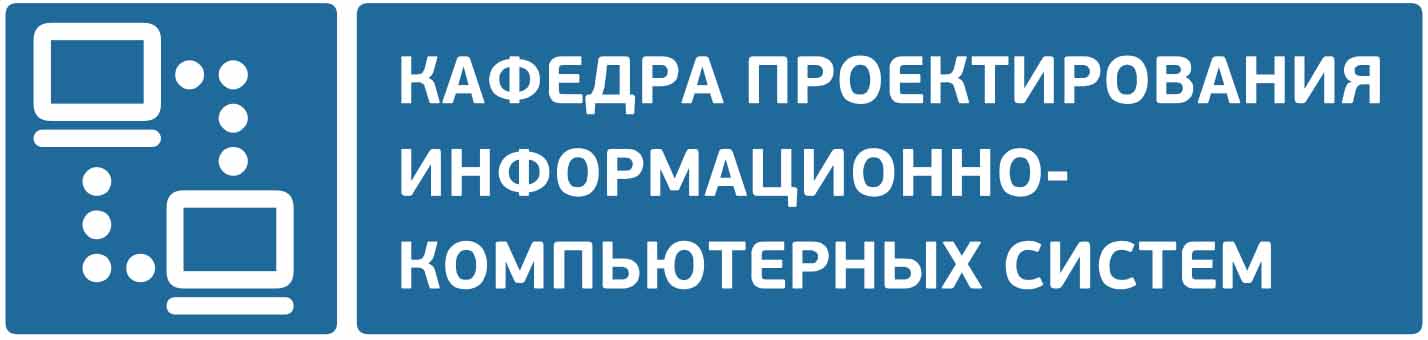 